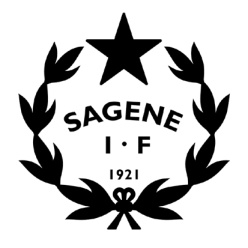 Tid: 		25. september 2018 kl. 18Sted:		KlubbhusetInviterte:	Styrets arbeidsutvalg.Frafall: 	 	SAKSLISTEÅpning av møtetGodkjenning av innkallingVedlegg: Innkalling styremøte 25.09.2018Vedtak: Innkallingen godkjennes uten anmerkninger.Godkjenning av protokollerVedlegg: Protokoll styremøte 22.05.2018Vedtak: Protokollen godkjennes uten anmerkninger. Vedtakssaker Verv og roller Bakgrunn: 	Styrerepresentant for bryting og leder av tennis har begge trukket seg fra sine verv. 	AU bes diskutere hvordan en skal løse dette. Vedtak: Utbedring av tennisbanene på VoldsløkkaBakgrunn:I utkastet til Behovsplan for idrett og friluftsliv 2019- 2028 står rehabilitering av tennisbanene på planen i 2019. Sagene IF tennis v/ styrerepresentant Håkon har vært i dialog med BYM om saken og ble da bedt om å sende et innspill til utforming av anlegget ila september. Håkon har i samarbeid med sitt eget AU og tennisforbundet laget et slikt innspill, det ligger vedlagt. Tennis ønsker forankring hos AU før de sender innspillet til BYM ila uka. Tennis sitt innspill er i tråd med Sagene IFs høringssvar på behovsplanen som vi sendte i slutten av april. Til info så vil kommunen legge ut endelig og revidert behovsplan etter høringsrunden onsdag i uke 39. Vedlegg: Innspill til BYM – Rehabilitering av Voldsløkka tennisbaner Vedtak:  Skal vi søke om å bli foregangsklubb i Oslo Idrettskrets? Bakgrunn: 	Oslo Idrettskrets søker etter foregangsklubber, fristen er 30. september.  	Sagene IF er blitt oppfordret til å søke av idrettskretsen, AU bes ta stilling til om vi skal søke. Vedtak:  Vinterdrift 2018/2019  Bakgrunn: 	Vintersesongen starter på kunstisen og kunstgresset 1. november. Daglig leder orienterer om forberedelser og utfordringer – Mannskap, kompetanse, utstyr. Vedtak: Drift av klubbhuset og BjølsenhallenBakgrunn: 	Daglig leder orienterer om status. 	Det er noen utfordringer AU bes diskutere: Markedsføring av klubbhuset – foreløpig litt ukjent.Kommunikasjonen med BYM/ KID – bygget er ikke ferdig, vi har ingen driftsavtale. Innebandy sliter med vakter hverdager – de gjør ikke det de skal, kan gi alvorlige konsekvenser. Sykkel sier de ikke vil ta sine vakter i klubbhuset – Hvordan skal dette løses?Tyveri/ innbrudd i klubbhuset – Natt til lørdag 22. september, kontantkassa + sjokolade borte. Skolenes bruk av klubbhuset – Mye arbeid, løsning med forhåndsbetaling og eget kort? Lager- saken med bandyforbundet – Deadlock, fotball treige med innflytting, ikke svar fra BYM. Vedlegg: Arbeidsliste innflytting klubbhus og oppussing Bjølsenhallen.Vedtak: Revidering av budsjett 2018 Bakgrunn:  	AU bes revidere budsjettet 2018 på bakgrunn av følgende endringer i forutsetningene: Større overskudd enn budsjettert fra Oslo sommertid, økt handlingsrom, med kr. 300.000,-. Behov for ekstra bevilgninger til administrasjonen pga økt arbeidsmengde, kostnader til sommervikar (40.000 kr) og ekstrahjelp (23.000 kr).Behov for ekstra bevilgninger til klubbhuset (54.000 kr) og Bjølsenhalle (73.000 kr) pga innflytting/ oppussing, kostnader til nett, elektriker og rørlegger større enn antatt. 	Vedlegg: 	Regnskapsrapport m/ budsjett pr. august 2018. 	Regnskap klubbhus og Bjølsenhallen Vedtak:Modernisering av norsk idrett – 3 modeller for fremtidig organisering. Bakgrunn:Norges Idrettsforbund (NIF) har igangsatt en prosess for å modernisere norsk idrett. De har lagt fram en rapport med 3 ulike modeller for framtidig organisering av Norsk idrett. Det blir arrangert en rekke samråd ila uke 40 der ulike deler av organisasjonen kan gi sine innspill. DL er invitert til samråd 2. oktober sammen med en rekke andre store fleridrettslag fa hele Norge. AU bes komme med innspill til hva DL skal mene i samrådet. 	 Vedtak: OrienteringssakerISU- møte 17. September 2018 – Einar orienterer.Sagene IF innebandy – Oppfølging av AU- sak 19/18 i møte 22/5.Aktivitetsuke i høstferien – AKSene på besøk, midler fra OIK. Regnskapsrapport pr. august.  Budsjettprosess 2019.Kartleggingsskjema avdelingene.Avviksrapportering HMS .Vedtaksprotokollen.MØTEPLANSTYRESAKER FREMOVER:Nye personvernregler (GDPR) Anleggssituasjonen for Sagene IF fotball – Status og løsningerRammer for sportslig aktivitet – Revidert sportsplanOppfølging av utbyggingen av Voldsløkka sørNye nettsider og nytt medlemssystemBudsjett 2019MøteUkedagDatoTidspktStedAUTirsdag 25.09.1818:00KlubbhusetStyretTirsdag23.10.1818:00KlubbhusetAUTirsdag06.11.1818:00KlubbhusetStyret + julebordTirsdag12.12.1818:00Klubbhuset